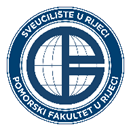 POSLOVNIK KVALITETEOznakaPP-02/OB-01DOKUMENTIRANI OBRASCIIzdanje1/1Evidencija izvedene nastave i nazočnosti studenataDatum15.03.2018.Evidencija izvedene nastave i nazočnosti studenataOdobrioA. Perić Hadžić, v.rEvidencija izvedene nastave i nazočnosti studenataBr. Str.1/1Studijski programBrodostrojarstvoBrodostrojarstvoBrodostrojarstvoBrodostrojarstvoBrodostrojarstvoBrodostrojarstvoBrodostrojarstvoRazina stud.Razina stud.Razina stud.PreddiplomskiPreddiplomskiPreddiplomskiNastavni predmetRazlikovni program za studente bez PŠRazlikovni program za studente bez PŠRazlikovni program za studente bez PŠRazlikovni program za studente bez PŠRazlikovni program za studente bez PŠRazlikovni program za studente bez PŠRazlikovni program za studente bez PŠSem.Oblik nast.Oblik nast.Izvedena nastavaDatumDatumVrijemeVrijemeProstorijaProstorija409409GrupaSVIIzvedeni sadržaji nastavnog predmetaIzvedeni sadržaji nastavnog predmeta5. Brodska postrojenja i sustavi5. Brodska postrojenja i sustavi5. Brodska postrojenja i sustavi5. Brodska postrojenja i sustavi5. Brodska postrojenja i sustavi5. Brodska postrojenja i sustavi5. Brodska postrojenja i sustavi5. Brodska postrojenja i sustavi5. Brodska postrojenja i sustavi5. Brodska postrojenja i sustavi5. Brodska postrojenja i sustavi5. Brodska postrojenja i sustaviNazočnost studenataNazočnost studenataNazočnost studenataNazočnost studenataNazočnost studenataNazočnost studenataNazočnost studenataNazočnost studenataNazočnost studenataNazočnost studenataNazočnost studenataNazočnost studenataNazočnost studenataNazočnost studenataIme i prezimeIme i prezimeIme i prezime%%Ime i prezimeIme i prezimeIme i prezimeIme i prezimeIme i prezimeIme i prezime%%%Bulat MateBulat MateBulat Mate9292Šebelja BornaŠebelja BornaŠebelja BornaŠebelja BornaŠebelja BornaŠebelja Borna848484Burul LeoBurul LeoBurul Leo9090Šimičić DarioŠimičić DarioŠimičić DarioŠimičić DarioŠimičić DarioŠimičić Dario969696Cvijanović Peloza MihovilCvijanović Peloza MihovilCvijanović Peloza MihovilVavro MatijaVavro MatijaVavro MatijaVavro MatijaVavro MatijaVavro Matija727272Čorak FranjoČorak FranjoČorak FranjoVozila NinoVozila NinoVozila NinoVozila NinoVozila NinoVozila Nino888888Čule NikoČule NikoČule Niko8080Žilić MarinŽilić MarinŽilić MarinŽilić MarinŽilić MarinŽilić Marin808080Ćurković FilipĆurković FilipĆurković Filip9090Blažević AndrejBlažević AndrejBlažević AndrejBlažević AndrejBlažević AndrejBlažević AndrejGavrić AntonioGavrić AntonioGavrić AntonioPrpić PatrikPrpić PatrikPrpić PatrikPrpić PatrikPrpić PatrikPrpić Patrik989898Hadžić JanHadžić JanHadžić JanTuhtan MatejTuhtan MatejTuhtan MatejTuhtan MatejTuhtan MatejTuhtan Matej969696Jelovica KarloJelovica KarloJelovica Karlo8888Radovčić JerkoRadovčić JerkoRadovčić JerkoRadovčić JerkoRadovčić JerkoRadovčić Jerko929292Kaftanić DinoKaftanić DinoKaftanić DinoStradiot KarloStradiot KarloStradiot KarloStradiot KarloStradiot KarloStradiot Karlo868686Kostić LovroKostić LovroKostić Lovro9292Kovač AntonioKovač AntonioKovač Antonio9494Marković MatejMarković MatejMarković Matej8888Mesić RobertMesić RobertMesić Robert7070Mrđen IvanMrđen IvanMrđen IvanNekić MatijaNekić MatijaNekić MatijaPavičić AndrijaPavičić AndrijaPavičić Andrija5454Rundić IvanRundić IvanRundić Ivan9494Samaržija MarkoSamaržija MarkoSamaržija Marko100100Smokvina ToniSmokvina ToniSmokvina Toni9494Izvoditelj nastaveIzvoditelj nastaveIzvoditelj nastaveDean BernečićDean BernečićDean BernečićDean BernečićPotpisPotpisPotpisPotpis